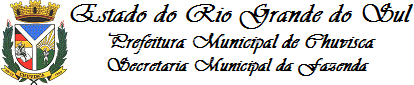 PODER EXECUTIVORELATÓRIO DE GESTÃO FISCALDemonstrativo dos LimitesOrçamento Fiscal e da Seguridade Social 2º SEMESTRE 2021.LRF, art. 48 - Anexo VIIReceita Corrente Líquida - RCL R$ 23.000.290,20O Relatório Resumido da Execução Orçamentária do bimestre novembro e dezembro/2021, bem como, o Relatório de Gestão do 2º semestre de 2021, encontram-se afixados no mural da Prefeitura Municipal, na Avenida 28 de dezembro, 3000, centro respectivamente, no horário das 08:00 às 12:00 horas e das 13:00 às 17:00 horas a contar de 28 de Janeiro de 2022, bem como, http://www.chuvisca.rs.gov.br/contas_publicas.phpAvenida 28 de Dezembro, 3000 - Fone :51-3611-7093 Fax:51-3671-3501 - CEP 96.193-000 - Chuvisca/RS E-mail : prefeiturachuvisca@terra.com.brDESPESA COM PESSOAL ( LRF, art. 54 e alínea "a" do Inciso I do art. 55)VALOR% SOBRE A RCLTotal da Despesa Líquida com Pessoal nos últimos 12 meses10.906.144,5047,42%Limite para Emissão de Alerta - LRF, inciso II do § 1º do art. 5911.178.141,0448,60%Limite Prudencial - LRF, Parágrafo Único do art. 2211.799.148,8751,30%Limite Legal - LRF, alínea "b" do incisos III, art. 2012.420.156,7154,00%DIVIDA ( LRF, art. 54 e alínea "b" do Inciso I do art. 55)VALOR% SOBRE A RCLDívida Consolidada Líquida-0,00%Limite para Emissão de Alerta - LRF, inciso III do § 1º do art. 5924.840.313,42108,00%Limite Legal - Resolução Do Senado Federal nº 40/2001, inciso II do art. 3º27.600.348,24120,00%GARANTIA DE VALORES ( LRF, art. 54 e alínea "c" do Inciso I do art. 55)VALOR% SOBRE A RCLTotal Das Garantias-0,00%Limite p/Emissão de Alerta s/Limite Legal Ampliado - LRF, inciso III do § 1º do art. 596.624.083,5828,80%Limite Legal Ampliado - Resolução Do Senado Federal nº 43/2001, Parágrafo Único do art.9º7.360.092,8632,00%OPERAÇÕES DE CRÉDITO ( LRF, art. 54 e alínea "d" do Inciso I do art. 55)VALOR% SOBRE A RCLOperações De Crédito Internas E Externas-0,00%Limite p/Emissão de Alerta s/Limite Legal Ampliado - LRF, inciso III do § 1º do art. 593.312.041,7914,40%Limite Legal Ampliado - Resolução Do Senado Federal nº 43/2001, Parágrafo Único do art.7º3.680.046,4316,00%Operações De Crédito Por Antecipação De Receita - ARO-0,00%Limite p/Emissão de Alerta s/Limite Legal - ARO - Resolução do Senado Federal nº43/2001, art. 101.449.018,286,30%Limite Legal - ARO - Resolução do Senado Federal nº 43/2001, art. 101.610.020,317,00%MAURO SÉRGIO ROCHA DA SILVARUDI NEI DALMOLINContador CRC/RS 5.8342Sec. Municipal da FazendaVANESSA HOLZ WASKOW ABDALAResponsável pelo Controle InternoJOEL SANTOS SUBDAPrefeito Municipal